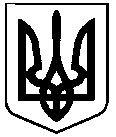 СВАТІВСЬКА МІСЬКА РАДАСЬОМОГО СКЛИКАННЯДЕВʼЯТА СЕСІЯРІШЕННЯВід 19 жовтня 2016 р.                                    м. Сватове                                                      № 9/11 «Про розірвання договору оренди земельної ділянки № 39-І  з  ФОП Саяпіним І.О. та ФОП Озеровим В.Ю., за адресою: Луганська область, м. Сватове, пров. Базарний, 15а» Розглянувши заяву ФОП Саяпіна Ігора Олеговича, який мешкає за адресою: Луганська область, м. Сватове,  кв. Мирний, 15/1, та ФОП Озерова Володимира Юрійовича який мешкає за адресою: Луганська область, м. Сватове,  вул. Першотравнева, 1-Б кв. 1, щодо розірвання договору оренди земельної ділянки № 39-І від 01.01.2016 р., яка надавалась в користування на умовах оренди загальною  площею – 0,2669 га., за адресою: Луганська область, м. Сватове, пров. Базарний, 15а, в зв’язку з проведеною реконструкцією нежитлової будівлі під житловий будинок, керуючись ст. 26 Закону України “Про місцеве самоврядування в Україні”, ст. 12, 125, 126, 141 Земельного кодексу України,                                 Сватівська міська радаВИРІШИЛА:Розірвати з фізичною особою підприємцем Саяпіним Ігорем Олеговичем, який мешкає за адресою: Луганська область, м. Сватове,  кв. Мирний, 15/1, та фізичною особою підприємцем Озеровим Володимиром Юрійовичем який мешкає за адресою: Луганська область, м. Сватове,  вул. Першотравнева, 1-Б кв. 1. договір оренди землі № 39-І від 01.01.2016 р. на земельну ділянку за адресою: м. Сватове, пров. Базарний, 15а, загальною площею 0,2669 га. (кадастровий номер 4424010100:24:100:0037)Припинити дію договору № 39-І з 6.09.2016 рокуСватівській ОДПІ здійснити перерахунок орендної плати згідно чинного законодавства.Контроль за виконанням даного рішення покласти  на постійну депутатську комісію з   питань будівництва, благоустрою, комунального обслуговування, земельних відносин та екології.  Дане рішення вступає в силу з моменту його прийняття.Сватівський міський голова                                                                                Є.В.Рибалко